選手発掘コンバインテスト（関東地区）　実　施　要　項趣旨　2022年北京オリンピック（中国）のボブスレー・スケルトン競
　　　　　技において、上位入賞の期待ができる有望選手を発掘することを
　　　　　目的とする。
　　　　　有望選手においては日本代表を決定する選考合宿に参加が可能
　　　　　となる。
主催　公益社団法人　日本ボブスレー・リュージュ・スケルトン連盟
運営協力　東京都代々木公園陸上競技場
期日　2018年6月9日（土） 　　9：00　　受付開始
　　　　　　　　　　　　　　　　 　10：00　　競技開始
場所　代々木公園陸上競技場（織田フィールド）
　　　　　〒151-0052　東京都渋谷区神園町2-1
　　　　　　https://www.tokyo-park.or.jp/park/format/access039.html
競技種目　45m走・立幅跳・砲丸フロントスロー
　　　　　※45m走で0-15m、0-30m、15-45mの区間ラップを計測いたし
　　　　　ます
　　　　　※砲丸フロントスローの砲丸重量は男子が7.26kg、女子が4.0kg　
参加資格　中学生以上の健康な男女
参加費用　無料
申込方法　下記URLから申し込みフォームに沿って申し込みを行うこと。
　　　　　電話や郵送等による申し込みは一切受け付けない。
　　　　　申込フォーム
表彰　3位までの入賞者に賞状を授与する。
選手選考　（ボブスレー）
　　　　　各種目いずれかで80点以上の成績を残した選手については、当
　　　　　連盟主催の日本代表候補選考合宿に参加することができる。
　　　　　（スケルトン）
　　　　　各種目いずれかで70点以上の成績を残した選手については、当
　　　　　連盟主催の若手選手育成合宿等に参加することができる。
　　　　　※得点は別紙得点表参照
注意事項　1）競技を実施する際は、陸上競技用スパイクの着用を認める。
　　　　　2）本大会に出場する選手はスポーツ安全保険に加入すること。
　　　　　3）競技中に発生した障害、疾病についての応急処置は主催者で
　　　　　　 行うが、それ以後の責任は一切負わない。
その他　1）車で来場する選手は、施設内にある有料駐車場を使用するこ
　　　　　　 と。
　　　　　2）競技場の環境を害さないよう、紙くず、ごみ等はすべて個人
　　　　　　 で持ち帰り、競技場内に捨てないこと。
　　　　　3）主催者は、個人情報の保護に関する法律および関連法令等を
　　　　　　 遵守し個人情報を取り扱う。なお、取得した個人情報は、記
　　　　　　 録発表、公式ウェブサイトその他競技運営およびボブスレー
　　　　　　 選手選考合宿および若手育成合宿に必要な連絡等に利用する。
　　　　　4）大会の写真・映像・記事・個人記録などは、主催者および主
　　　　　　 催者が承認した第三者が、大会プログラム・ポスターおよび、
　　　　　　 テレビ・ラジオ・新聞・雑誌・インターネット等の媒体に掲
　　　　　　 載することがある。
連絡先　公益社団法人　日本ボブスレー・リュージュ・スケルトン連盟
　　　　　〒150-8050　東京都渋谷区神南1-1-1　岸記念体育館内
　　　　　	TEL：03-6804-9437　　FAX：03-6804-9438
　　　　　E-MAIL：info@jblsf.or.jp
　　　　　（土日・祝日を除く10時～18時）
日本ボブスレー・リュージュ・スケルトン連盟【担当　ボブスレー強化部：鈴木寛】代々木公園陸上競技場　案内図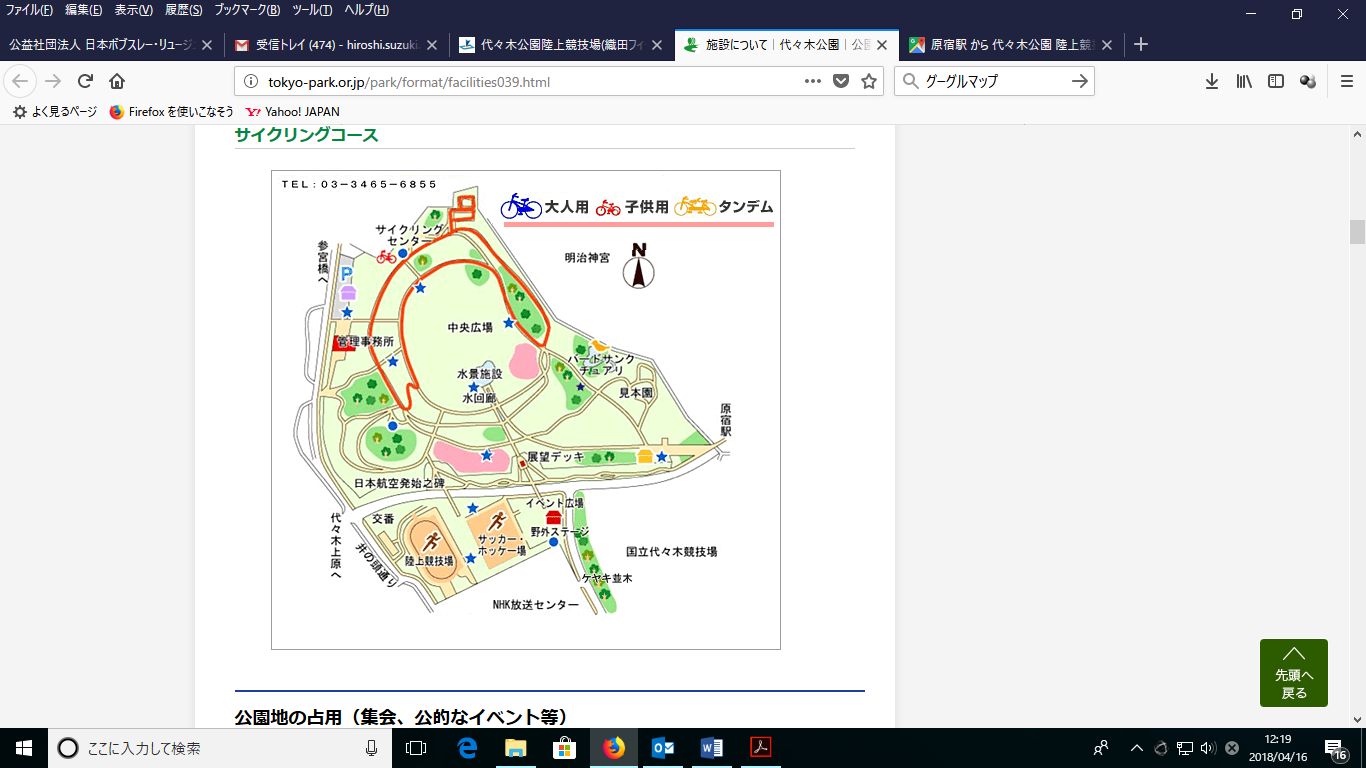 